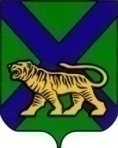 Территориальная ИЗБИРАТЕЛЬНАЯ КОМИССИЯ
Партизанского районА                                                     РЕШЕНИЕс. Владимиро-АлександровскоеОб установлении времени для ознакомления членовтерриториальной избирательной комиссии Партизанского районаи других участников избирательного процесса с документами и материалами комиссии и о порядке получения копий этих документов          Руководствуясь статьей 28 и на основании пункта 4 части 25 статьи 32 Избирательного кодекса Приморского края, в целях определения единого порядка  ознакомления членов территориальной избирательной комиссии Партизанского района и других участников избирательного процесса с документами и материалами комиссии при подготовки и проведении  дополнительных выборов   депутатов муниципального комитета  Сергеевского сельского поселения Партизанского муниципального района, назначенных на 16 декабря 2018  года, территориальная избирательная комиссия  Партизанского районаРЕШИЛА:1. Установить время для ознакомления членов территориальной избирательной комиссии Партизанского района и других участников избирательного процесса: ежедневно с 16-00 до 17-30, за исключением выходных и праздничных дней.2. Копии документов и материалов комиссии предоставляются не позднее следующего дня после подачи письменного заявления (запроса) с указанием наименования документа (ов).3. Назначить секретаря комиссии Мамонову Т.И. ответственным за ознакомление и выдачу копий документов и материалов территориальной избирательной комиссии Партизанского района.4. Разместить настоящее решение на официальном сайте администрации Партизанского муниципального района в информационно-телекоммуникационной сети Интернет в разделе «Территориальная избирательная комиссия Партизанского раойна» и на информационной доске территориальной избирательной комиссии Партизанского района.Заместитель председателякомиссии                                                                            О.В. Цакун  Секретарь   комиссии                                                        Т.И. Мамонова              05.10.2018                               № 610/141 